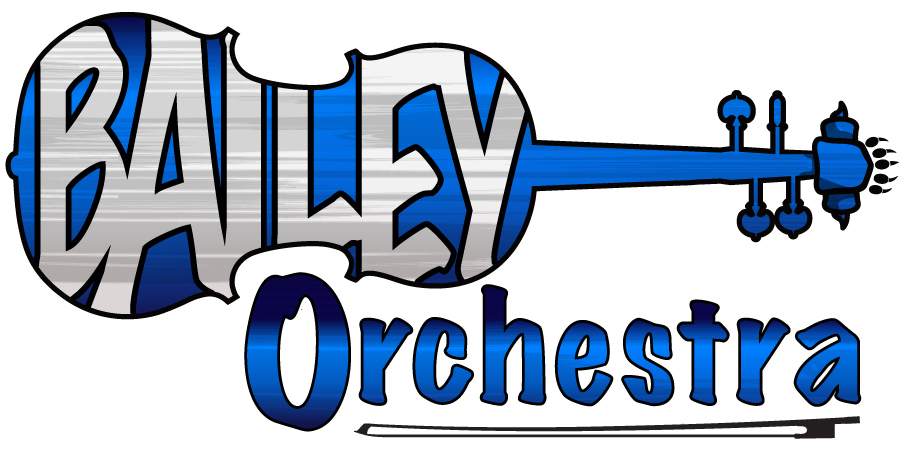 Linda McArthur – Director	512-414-5464 	BaileyOrchestra.Weebly.comlinda.mcarthur@austinisd.org	BaileyOrchestra@gmail.comActivity Fee: Varsity & Junior Varsity Orchestra The Orchestra Program will provide our students and community with many memorable activities. Participation in Concerts and Music Competitions enrich all our lives. The Orchestra asks for an activity fee of $20.00 per student. This fee pays for all students in the program: Orchestra T-Shirt / Uniform / Solo & Ensemble Competition / Private Instructors Field Trips  / Incentives & Rewards $20 Total Due Wednesday, August 31st  Please feel free to contact Mrs. McArthur if you have any questions or concerns regarding the activity fee.Payment Information1.      Please make checks payable to Bailey Orchestra.2.      Please include the student’s name in the memo area.3.      Place money in a sealed envelope or baggie.4.     Include student’s name, amount closed, & what payment is for on the envelope or on paper      placed in the baggie.It is suggested that students do not carry large amounts of cash at school. If this is necessary, please have them come to the orchestra room prior to first period to turn in their payment.Thank You!!!